В 2009 году вступило в силу Постановление Правительства РФ от 16.07.2009 г. № 584 «Об уведомительном порядке начала осуществления отдельных видов предпринимательской деятельности».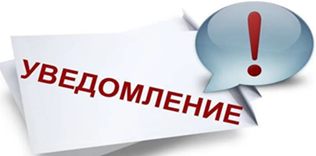 Юридические лица и индивидуальные предприниматели о начале осуществления  деятельности ОБЯЗАНЫ УВЕДОМИТЬ уполномоченный в соответствующей сфере федеральный орган исполнительной власти. Постановлением определено, какое именно ведомство необходимо уведомить при открытии своего предприятия.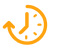 Утвержден перечень работ и услуг в составе отдельных видов предпринимательской  деятельности, отнесенных к уведомительным.  На сегодняшний момент в него входят 44 вида, из которых 28 видов деятельности (66 видов работ и услуг) регистрируются Роспотребнадзором.Если Ваша деятельность связана с выполнением таких работ/услуг, необходимо сообщить об этом в территориальный орган Роспотребнадзора после государственной регистрации и постановки на учет в налоговом органе ДО НАЧАЛА фактического выполнения работ/ услуг вне зависимости от места нахождения (проживания) или места ведения бизнеса.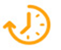 ПРОВЕРЬТЕ – ВХОДИТ ЛИ ВАШБИЗНЕС В ЭТОТ СПИСОК!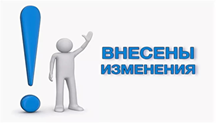 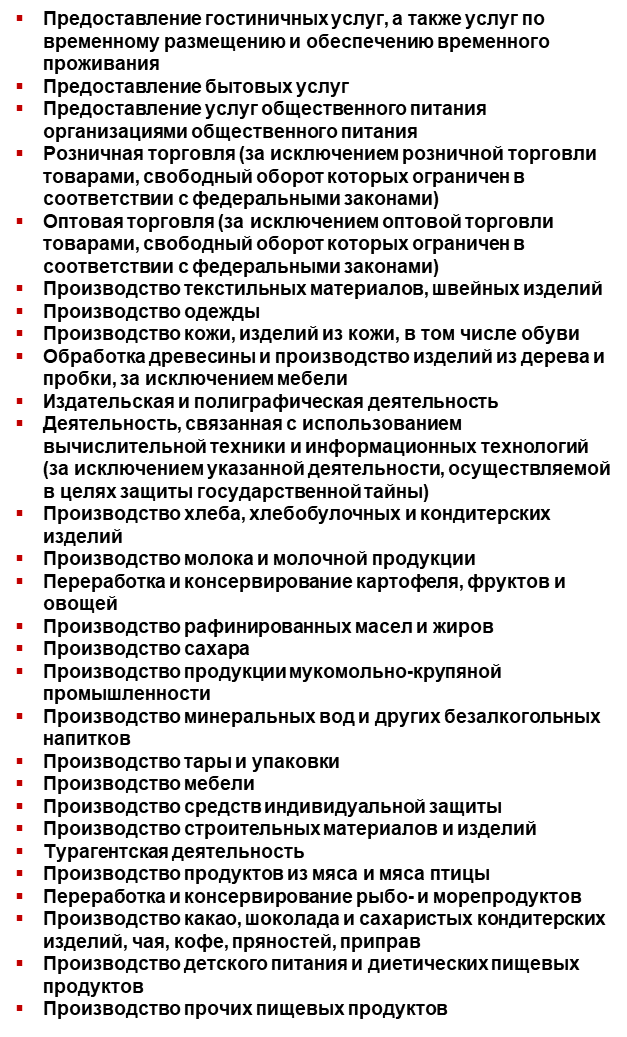 Уведомление предоставляется в 2 экземплярах (оригиналы), через МФЦ – в 1 экземпляре. либо в виде электронного документа, подписанного электронной подписью заявителя. В уведомлении указывается о соблюдении юридическим лицом, индивидуальным предпринимателем обязательных санитарно-эпидемиологических требований, установленных нормативными правовыми актами. За регистрацию уведомлений, внесение записей в Реестр уведомлений о начале осуществления предпринимательской деятельности и предоставление сведений, содержащихся в реестре, плата не взимается.Предъявление требований о получении иных документов для начала осуществления предпринимательской деятельности, не допускается.Если в Вашем бизнесе происходят изменения в части адреса места осуществления деятельности, места жительства индивидуального предпринимателя, адреса места нахождения или реорганизация юридического лица, необходимо уведомить об этом орган, зарегистрировавший уведомление, в течение 10 дней со дня внесения изменений в виде заявления в произвольной форме с приложением копий документов, подтверждающих соответствующий факт.Уведомление о начале осуществления предпринимательской деятельности, форма которого размещена на сайте Управления Роспотребнадзора по Республике Башкортостанhttp://02.rospotrebnadzor.ru/в разделе Государственные услуги/Прием и учет уведомлений о начале осуществленияпредпринимательской деятельностиПРЕДОСТАВЛЯЕТСЯ СЛЕДУЮЩИМИ СПОСОБАМИ:Лично, через законного представителя, экспедитором (курьером) по адресу: г. Уфа, ул. Рихарда Зорге, д. 58 в приемные часы: пн-чт с 9:00 до 12:00 и с 13:00 до 18:00, пт 9.00-16.45, сб, вс – нерабочие дни	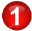 По почте заказным почтовым отправлением с описью вложения с уведомлением о вручении по адресу: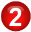 ул. Рихарда Зорге, д. 58, г. Уфа, Республика Башкортостан, 450054В электронном виде через личный кабинет на Едином портале государственных и муниципальных услуг: www.gosuslugi.ruВ случае несоблюдения правил представления уведомлений, к индивидуальным предпринимателям и юридическим лицам могут быть применены штрафные санкции: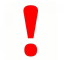 Непредставление уведомления обойдется должностному лицу административным штрафом в размере от 3 тысяч до 5 тысяч рублей, юридическому лицу - от 10 тысяч до 20 тысяч рублей.Предоставление недостоверных сведений в уведомлении также будет стоить денег: должностное лицо заплатит штраф от 5 тысяч до 10 тысяч рублей, юридическое - от 20 до 30 тысяч.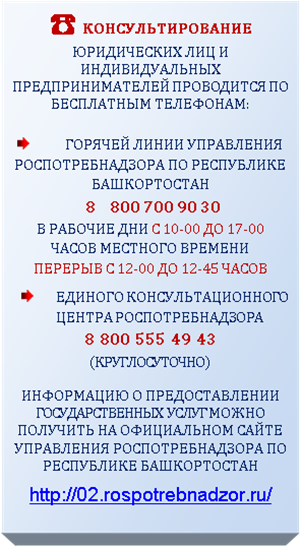 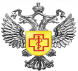 Управление Федеральной службы по надзорув сфере защиты прав потребителей и благополучия человека по Республике БашкортостанОТКРЫВАЕТЕ СВОЙ БИЗНЕС – УВЕДОМЬТЕ РОСПОТРЕБНАДЗОР!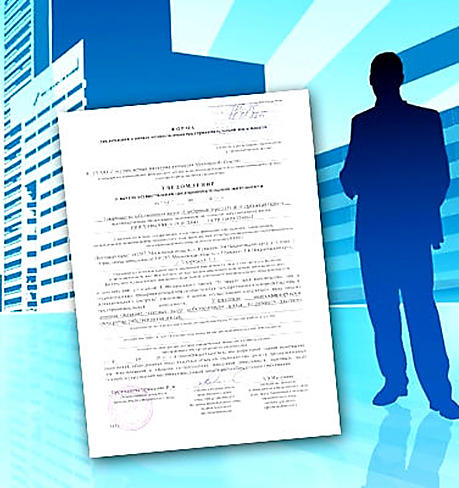 Через РГАУ Многофункциональный центр предоставления государственных и муниципальных услуг, его филиалы и отделения 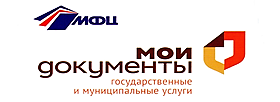 